Section 2 – ReportIntroductionThe purpose of this report is to inform the Panel about any new petitions received since the last meeting of TARSAP and the current status of any investigations and findings undertaken. These are outlined in Table 1.Updates on the progress made with previous petitions reported at the last meeting of TARSAP are attached in this report as Appendix A.Options considered		This report is provided only to update members on the status of petitions received by the Council that are within the terms of reference of TARSAP. No recommendations will be made at this stage until the requests are assessed against agreed TARSAP criteria. Table 1: List of Petitions received since July 2022Staffing/workforce The review of petitions has been undertaken using existing staff resources within the Traffic, Highways & Asset Management Team.Ward Councillors’ comments Ward Councillor’s comments have not been requested for this report because it is for information only.Performance issues			The development of any schemes arising from petitions would support the wider aims, objectives and performance targets in the current LIP and help to deliver Harrow’s corporate priorities and in particular building a better Harrow.Environmental ImplicationsThe development of any schemes arising from petitions would support the wider aims and objectives of the current LIP. The LIP underwent a Strategic Environmental Assessment (SEA). This indicated that there are environmental benefits from delivering the programme of investment.  Key population and human health benefits identified were from reducing casualties, encouraging active travel and improving air quality. The benefits associated with increased active travel and healthy lifestyles are reduced diabetes and obesity levels. No negative environmental issues were identified as part of the SEA.Data Protection ImplicationsThere are no data protection implications.Risk Management ImplicationsThe development of any schemes arising from a petition would be subject to separate risk assessments.There is a requirement to undertake a design risk assessment during scheme development under the Construction (Design & Management) Regulations in order to manage any potential health and safety risks.Procurement Implications Where needed, consultants and contractors will be procured to investigate, develop and deliver some proposals. This is business as usual.  The work will be procured in line with the Public Contracts Regulations 2015 and the Council’s Contract Procedure Rules.Legal implicationsThere are no legal implications to be noted as the report is for information purposes only.Under Part 3A of the Council’s Constitution, the terms of reference of TARSAP are to make recommendations on traffic management, the management and control of parking both on and off-street and the operational aspects of public transport within the Borough but includes other business, such as: petitions, deputations, scheme approval (from existing budgets), including consultation results and authority to make traffic orders and objections to traffic orders.Financial ImplicationsThere are no direct financial implications. Any suggested measures in the report that require further investigation would be taken forward using existing resources and funding. Equalities Implications / Public Sector Equality DutyThe petitions raise issues about issues that affect the traffic and transportation programmes of work as well as identifying new areas of work for investigation. The officer’s response to a petition will indicate a suggested way forward in each case. If members subsequently suggest that officers should develop detailed schemes or proposals to address any of the concerns raised in the petitions these will accord with the Council’s current Transport Local Implementation Plan which has been subject to a full Equalities Impact Assessment. These Equalities Impact Assessments have been identified as having no negative impact on any protected equality groups and demonstrate positive impacts on the disability and age equality groups.Council PrioritiesAny findings or investigations in response to petitions detailed in the report support the Harrow ambition plan and will contribute to achieving the administration’s priorities listed below:Improving the environment and addressing climate changeTackling poverty and inequalityBuilding homes and infrastructureAddressing health and social care inequalityThriving economySection 3 - Statutory Officer ClearanceStatutory Officer:  Jessie ManSigned on behalf of the Chief Financial OfficerDate: 17 October 2022Statutory Officer: Jimmy WalshSigned on behalf of the Monitoring OfficerDate: 24 October 2022Section 3 - Procurement Officer ClearanceStatutory Officer:  Nimesh MehtaSigned by the Head of ProcurementDate: 19 October 2022Section 3 – Corporate Director Clearance Statutory Officer:  Tony GallowaySigned by the Interim Director of Environmental ServicesDate:  26 October 2022Mandatory ChecksWard Councillors notified:  NO, as the report is for information onlyEqIA carried out:  YES, as a part of LIP3EqIA cleared by:  TBC, Community - Equality Task Group (DETG) ChairSection 4 - Contact Details and Background PapersContact:  Akin Akinrujomu – Interim Team Manager - TransportationEmail: akin.akinrujomu@harrow.gov.uk Background Papers: None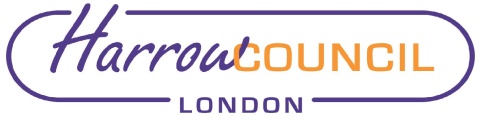 Report for:TRAFFIC & ROAD SAFETY ADVISORY PANELDate of Meeting:  9 November 2022Subject: INFORMATION REPORTPetitionsQueens Avenue, Centenary – Speed LimitVictor Road, Headstone – Controlled Parking ZoneCommon Road, Stanmore and Harrow Weald – request for pedestrian crossing Cowbridge Road, Kenton East – Objection to DYLsRickmansworth Road, Pinner – Speeding issuesEvelyn Drive, Pinner and Hatch End – SpeedingOakleigh Avenue, Edgware – CPZKings Road, Rayners Lane and Roxbourne Speeding issuesMollison Way, Edgware – Speeding issuesPangbourne Drive and Dalkeith Grove, Canons – Speeding and footway issuesKey Decision:NoResponsible Officer:Tony Galloway – Interim Director of Environmental ServicesPortfolio Holder:Councillor Anjana Patel – Portfolio Holder for Environment and Community SafetyExempt:NoDecision subject to Call-in:No, the report is for informationWards affected:Canons, Centenary, Edgware, Hatch End, Harrow on the Hill, Harrow Weald, Headstone, Kenton East Marlborough, North Harrow, Pinner, Pinner South, Rayners Lane, Roxbourne, Roxeth, Roxbourne and Canons Stanmore, Wealdstone South and West Harrow. Enclosures: Appendix ASection 1 – Summary and RecommendationsThis report sets out details of the petitions that have been received since the last TARSAP meeting and provides details of the Council’s investigations and findings where these have been undertaken. This report also updates the panel on the actions taken on the petitions discussed at the last TARSAP meeting. Recommendations:That the Panel notes the Report.Reason: (For recommendations)The report is for information only.Location WardSubmitted by Date receivedNo. of signatoriesRequestStatus1Queens AvenueCentenary Resident 20/06/2234Most of the traffic driving through Queens Avenue are exceeding the 30mph speed limit which is of great concern to the residents of the road. A serious accident is just waiting to happen. A speed restriction of 20mph should be introduced with the appropriate clear signage and speed ramps. The speed survey results from September 2022 show that the 85%ile speed in both directions is 29.5mph and 29.2mph respectively. As this is slightly below 30mph, officers will need to investigate further to decide on the next course of action.   2Victor Road HeadstoneWard Member24/06/2213Prospective CPZ for Victor Road, Sidney Road, Edward Road, Albert Road, Pinner View, Fairfield Drive and Atherton Place.  Officers have noted the request and added to the list of requests received. Following this TARSAP, the request will be assessed in accordance with agreed TARSAP criteria before it is prioritised on the parking programme for 2023-24. 3Common RoadStanmore and Harrow WealdResident 11/07/22147Signalised Pedestrian Crossing outside Sandringham Estate on Common RoadOfficers to investigate complaint and identify possible short-term safety measures to address concerns in the interim. The request for the crossing will also be assessed and presented to the February 2023 TARSAP for consideration and prioritisation. 4Cowbridge RoadKenton EastResident01/09/2231Objection to the installation of Double Yellow Lines (DYLs).Installation of DYLs suspended until decision made on whether to proceed with scheme on road safety grounds.5Rickmansworth RoadPinnerResident05/09/222520mph limit, a pedestrian crossing or speed reduction measures.The speed survey results from October 2022 show that the 85%ile speed in both directions is 32mph and 30mph respectively. This will require further investigation i.e., site observations before officers can decide on next steps.   6Evelyn DrivePinner and Hatch EndResident05/09/2212Speed calming measuresThe speed survey results from September 2022 show that the 85%ile is 29.5mph in both directions. This however should not suggest that excessive speeding does not occur. Therefore, officers will continue to monitor. 7Oakleigh AvenueEdgwareResident 08/09/2219Review existing CPZ (Zone X)Officers will assess and add onto the parking programme register. 8Kings RoadRayners Lane and RoxbourneResident 05/10/22202(1) Provision of pedestrian crossings, (2) reduce speed limit to 25mph, (3) provide school signs on Kings Road for Newton Farm School and (4) amend road humps between Malvern Avenue up to Eastcote Lane. Officers will investigate the issues and address in accordance with current procedures. This will include a speed survey to determine the extent of the issues. The surveys have not been undertaken as of the time of writing this report.   9Mollison WayEdgwareWard Member05/10/22101Speed calming measuresThe speed survey result from September 2022 show the 85%ile speed slightly exceeds 30mph. Officers have also conducted a site visit following the fatality in March 2020 and could not determine potential traffic-calming at that stage but will await the full police report before deciding on the best course of action. 10Pangbourne Drive and Dalkeith GroveCanonsWard Member05/10/2247(1) implement 20mph limit along Pangbourne Drive and Dalkeith Grove (2) install Stop or Give Way sign at same junction (3) replace all pavements on Pangbourne Drive and Heronslea Drive. Officers will investigate requests 1 and 2 in accordance with current procedures. Request 3 has been forwarded to the Highways Team to investigate. 